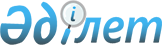 О внесении изменений в постановление акимата Мангистауской области от 2 октября 2019 года № 213 "Об утверждении Правил реализации механизмов стабилизации цен на социально значимые продовольственные товары в Мангистауской областиПостановление акимата Мангистауской области от 14 октября 2021 года № 257
      Акимат Мангистауской области ПОСТАНОВЛЯЕТ:
      1. Внести в постановление акимата Мангистауской области от 2 октября 2019 года № 213 "Об утверждении Правил реализации механизмов стабилизации цен на социально значимые продовольственные товары в Мангистауской области" (зарегистрировано в Реестре государственной регистрации нормативных правовых актов за № 4002) следующие изменения:
      в Правилах реализации механизмов стабилизации цен на социально значимые продовольственные товары Мангистауской области, утвержденных указанным постановлением:
      пункт 11 изложить в следующей редакции:
      "11. Управление предпринимательства и торговли Мангистауской области ежемесячно до 20 числа месяца представляют в Министерства сельского хозяйства и торговли и интеграции Республики Казахстан информацию о ходе реализации механизмов стабилизации цен на социально значимые продовольственные товары.;
      пункт 16 изложить в следующей редакции:
      "16. Предельная торговая надбавка на социально значимые продовольственные товары, реализуемые специализированной организацией, формируется с учетом удержания цен на 10 или более процентов ниже официальных рыночных значений розничных цен на социально значимые продовольственные товары, формируемые республиканским государственным учреждением "Департамент Бюро национальной статистики Агентства по стратегическому планированию и реформам Республики Казахстан по Мангистауской области" согласно Плану статистических работ в соответствии с пунктом 1 статьи 19 Закона Республики Казахстан от 19 марта 2010 года "О государственной статистике".;
      пункт 29 изложить в следующей редакции:
      "29. Управление предпринимательства и торговли Мангистауской области в целях стабилизации цен на социально значимые продовольственные товары предоставляет займ специализированной организации для последующего предоставления субъектам предпринимательства в соответствии с перечнем продовольственных товаров, определяемым Комиссией. Предоставление займа осуществляется на условиях возвратности, обеспеченности и платности путем заключения договора займа.".
      2. Контроль за исполнением настоящего постановления возложить на заместителя акима Мангистауской области Орынбасарова Б.Т.
					© 2012. РГП на ПХВ «Институт законодательства и правовой информации Республики Казахстан» Министерства юстиции Республики Казахстан
				
      Аким Мангистауской области 

Н. Ногаев
